Publicado en Madrid el 06/02/2020 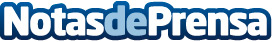 El móvil, viajar en avión o la polución, factores de riesgo para la salud dermatológica según CignaLa reducción del aporte de oxígeno y la disminución de vitaminas E y C provocan una alteración de la barrera cutánea que favorece la aparición de manchas en la dermisDatos de contacto:Redacción914115868Nota de prensa publicada en: https://www.notasdeprensa.es/el-movil-viajar-en-avion-o-la-polucion Categorias: Nacional Medicina Sociedad http://www.notasdeprensa.es